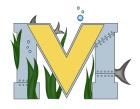 			PROJECT #2 PROPOSALName(s):  Owen Wilson and Julien L’HuillierTeam Name: Our RealityPart A:  Project Ideas & Objectivesmake a vr game that works with the oculus rift or use source hammer to make cs: GO maps and play them in vr .  we also plan to make a series of mini games to show off what the oculus rift can do.Part B:  Electronic Resources (Make sure hyperlinks are active!)https://unity3d.com/learn/tutorials/s/virtual-realityhttps://www.oculus.com/experiences/rifthttps://developer.oculus.com/documentation/unity/1.10/concepts/unity-tutorial-rollaball-intro/Part C:  Materials & Designsoculus rift headset and controllers, sensors, Xbox one controller, computer, vr body, oculus rift app, steam, cs: GO SDK, keyboard and mouse, monitor, 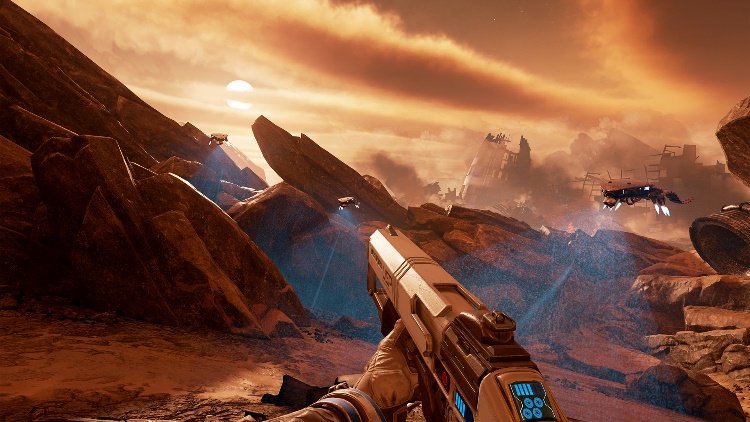 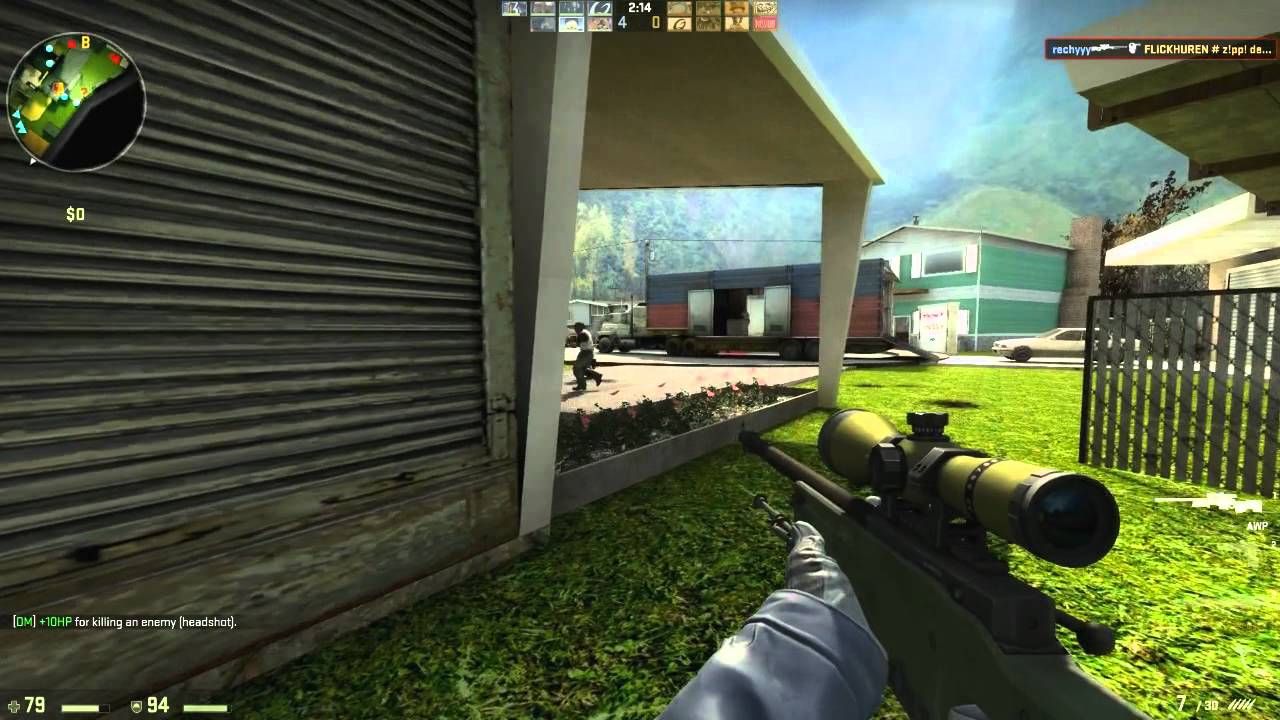 